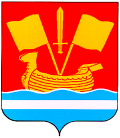 СОВЕТ ДЕПУТАТОВ КИРОВСКОГО МУНИЦИПАЛЬНОГО РАЙОНА ЛЕНИНГРАДСКОЙ ОБЛАСТИ ЧЕТВЕРТОГО СОЗЫВАР Е Ш Е Н И Еот 23 октября 2019 года № 25О внесении изменений в решение совета депутатов муниципального образованияКировский муниципальный районЛенинградской области от 23.06.2010 г. № 39«О перечне должностей муниципального образования Кировский муниципальныйрайон Ленинградской области иоплате труда работников органов местного самоуправлениямуниципального образования Кировский муниципальный район Ленинградской области»Руководствуясь Федеральными законами от 6 октября 2003 года                            № 131-ФЗ «Об общих принципах организации местного самоуправления в Российской Федерации», от 2 марта 2007 года № 25-ФЗ «О муниципальной службе в Российской Федерации», областным законом от 11 марта 2008 года № 14-оз «О правовом регулировании муниципальной службы в Ленинградской области», совет депутатов Кировского муниципального района Ленинградской области р е ш и л:1. Внести изменения приложение № 1 «Перечень муниципальных должностей Кировского муниципального района Ленинградской области», утвержденный решением совета депутатов муниципального образования Кировский муниципальный район Ленинградской области от 23 июня 2010 года № 39 (с изменениями) «О перечне должностей муниципального образования Кировский муниципальный район Ленинградской области и оплате труда работников органов местного самоуправления муниципального образования Кировский муниципальный район Ленинградской области», изложив его в редакции согласно приложению № 1.2. Внести изменения в часть 1 «Перечень должностей муниципальной службы в совете депутатов Кировского муниципального  района Ленинградской области» приложения № 2 «Перечень должностей муниципальной службы Кировского муниципального района Ленинградской области», утвержденный решением совета депутатов муниципального образования Кировский муниципальный район Ленинградской области от 23 июня 2010 года № 39 (с изменениями) «О перечне должностей муниципального образования Кировский муниципальный район Ленинградской области и оплате труда работников органов местного самоуправления муниципального образования Кировский муниципальный район Ленинградской области», изложив его в редакции согласно приложению № 2.3. Установить, что настоящее решение вступает в силу после его официального опубликования.Глава муниципального района                                         А.М. ГардашниковПеречень муниципальных должностей Кировского муниципального районаЛенинградской области Перечень должностей муниципальной службы Кировского муниципального районаЛенинградской области Часть 1. Перечень должностей муниципальной службы в совете депутатовКировского муниципального района Ленинградской области Приложение № 1к решению совета депутатовКировского муниципального районаЛенинградской областиот 23 октября 2019 года № 25Наименование должностиРазмер месячного должностного оклада (рублей)Глава муниципального района24860Депутат совета депутатов19250Приложение № 2к решению совета депутатовКировского муниципального районаЛенинградской областиот 23 октября 2019 года № 25Наименование должностиРазмер месячного должностного оклада (рублей)Категория «Руководители»Категория «Руководители»Ведущие должности муниципальной службыВедущие должности муниципальной службыРуководитель аппарата совета депутатов муниципального района 17110Категория «Специалисты»Категория «Специалисты»Ведущие должности муниципальной службыВедущие должности муниципальной службыСоветник главы муниципального района (должность, учрежденная для непосредственного обеспечения исполнения полномочий главы муниципального района, замещаемая муниципальным служащим путем заключения трудового договора на срок полномочий главы муниципального района)14715Старшие должности муниципальной службыСтаршие должности муниципальной службыГлавный специалист 11930Главный специалист - инспектор11930Ведущий специалист9755Ведущий специалист - инспектор9755